ПОЛОЖЕНИЕО БИБЛИОТЕКЕ КОЛЛЕДЖАПоложение о библиотеке колледжа1. Общие положения1.1. Библиотека является одним из ведущих структурных подразделений ГАПОУ МО «Профессионального колледжа «Московия», обеспечивающих учебной, научной, справочной, художественной литературой, периодическими изданиями и информационными материалами (далее-документами) учебно-воспитательный процесс и научные исследования, а также центром распространения знаний, духовного и интеллектуального развития и культуры.1.2. Библиотека в своей деятельности руководствуется Конституцией Российской Федерации, Федеральным Законом № 273-ФЗ от 29.12.12 «Об образовании в Российской Федерации», Федеральным законом «О библиотечном деле», постановлениями правительства Российской Федерации и нормативными правовыми актами государственных органов управления образованием по вопросам, отнесенным к их компетенции, приказами и распоряжениями руководителя ГАОУ СПО МО «Профессионального колледжа «Московия», инструктивно-методическими материалами Учебно-методического центра по профессиональному образованию, а также настоящим Положением.1.3. ГАПОУ МО «Профессионального колледжа «Московия», как учредитель библиотеки, финансирует ее деятельность и осуществляет контроль над этой деятельностью в соответствии с   действующим законодательством.1.4. Библиотека в своей деятельности отражает сложившееся в обществе идеологическое и политическое многообразие. Не допускается цензура, ограничивающее право читателей на свободный доступ к библиотечным фондам. Исключение составляют издания экстремистского характера.1.5. Порядок доступа к фондам, перечень основных услуг и условия их предоставления определяются правилами пользования библиотекой.1.6. Общее методическое руководство библиотекой осуществляет Учебно-методический центр по профессиональному образованию департамента образования города Москвы.2. Основные задачи2.1. Полное и оперативное библиотечное и информационно-библиографическое обслуживание всех категорий читателей ГАПОУ МО «Профессионального колледжа «Московия», на основе широкого доступа к фондам библиотеки, на условиях определенных «Правилами пользования библиотекой», в соответствии с информационными потребностями читателей.2.2. Формирование библиотечного фонда в соответствии с профилем Колледжа, образовательными профессиональными программами и потребностями читателей.2.3. Организация и ведение справочно-библиографического аппарата в автоматизированном и традиционном режимах.2.4. Участие в воспитательной и гуманитарно-просветительской деятельности Колледжа, формирование у обучающихся социально необходимых знаний и навыков, гражданской позиции, профессиональных интересов, пропаганда культурного наследия.2.5. Воспитание библиотечно-информационной культуры: привитие навыков пользования документами, обучение читателей современным методам поиска информации, работе со справочным аппаратом библиотеки.2.6. Расширение номенклатуры библиотечных услуг, повышение их качества на основе технического оснащения библиотеки, компьютеризации библиотечно-информационных процессов.2.7. Координация деятельности с подразделениями Колледжа и общественными организациями, интеграция и взаимодействие с библиотеками других систем и ведомств, органами научно-технической информации для более полного удовлетворения потребностей читателей в литературе.3. Основные функции3.1. Организует дифференцированное обслуживание читателей в читальных залах, на абонементах и на других пунктах выдачи, применяя методы индивидуального и группового обслуживания.3.2. Бесплатно обеспечивает читателей основными библиотечными услугами:Предоставляет полную информацию о составе книжного фонда через систему каталогов (систематический, алфавитный, служебный) и ряда справочно-библиографических картотек и с использованием других форм библиотечного информирования.Оказывает консультационную помощь в поиске и подборе документов.Прививает навыки поиска информации и ее применения в учебном процессе и научной работе, умение ориентироваться в справочно-библиографическом аппарате библиотеки.Выдаёт во временное пользование документы из библиотечных фондов.Проводит дни информации, организует книжные выставки.3.3. Расширяет ассортимент библиотечных услуг, повышает их качество на основе технического оснащения библиотеки, компьютеризации информационных процессов.3.4. Обеспечивает комплектование фонда в соответствии с учебными планами, профилем колледжа и образовательными программами. Приобретает учебную, научную, методическую, справочную, художественную литературу и другие виды изданий в соответствии с нормами книгообеспеченности. Самостоятельно определяет источник комплектования фондов.3.5. Изучает степень удовлетворенности читательского спроса с целью корректировки комплектования и приведения в соответствие состава и тематики фонда с информационными потребностями читателей. Анализирует обеспеченность обучающихся учебниками и учебными пособиями.3.6. Осуществляет учёт, размещение и проверку фонда, обеспечивает его сохранность и режим хранения, регистрация и др., в соответствии с Инструкцией об учёте библиотечного фонда. Проверка фондов библиотеки проводится систематически установленные сроки.3.7. Изымает документы из библиотечного фонда согласно «Порядку исключения документов», Федеральному закону «О противодействии экстремистской деятельности» и в соответствии с действующими нормативами. Проводит отбор непрофильных и дублетных изданий, а также изданий, носящих террористический и экстремистский характер.3.8. Принимает участие в реализации программы воспитательной работы Колледжа, используя различные формы и методы индивидуальной и массовой работы.3.9. Организует для обучающихся занятия по основам библиотечно-библиографических знаний. Прививает навыки поиска информации и её применения в учебном процессе.3.10. Внедряет передовую библиотечную технологию, проводит социологические исследования с целью повышения качества работы библиотеки и изучения читательских интересов.3.11. Принимает участие в системе повышения квалификации библиотечных работников.3.12. Координирует работу с предметными комиссиями и общественными организациями Колледжа. 4. Управление и организация деятельности4.1. Руководство библиотекой осуществляет заведующий, который назначается учредителем и может является членом педагогического совета.Заведующий библиотекой несет полную ответственность за результаты работы в пределах своей компетенции, определенных должностной инструкцией, за состояние техники безопасности, охрану труда и производственной санитарии; дает распоряжения и указания, обязательные для всех работников библиотеки и осуществляет проверку их исполнения.4.2. Работники библиотеки назначаются на должность, переводятся и освобождаются от должности руководителем Колледжа по предоставлению заведующего библиотекой.4.3. Структура и штатное расписание библиотеки утверждаются руководителем Колледжа в соответствии с рекомендуемыми нормативами.Трудовые отношения работников библиотеки, регулируются законодательством Российской Федерации о труде.4.4. Руководство Колледжа обеспечивает гарантированное финансирование комплектования, обеспечивает библиотеку необходимыми служебными и производственными помещениями в соответствии с действующими нормами, оборудованием, электронно-вычислительной и копировально-множительной техникой и оргтехникой, средствами коммуникации.4.6. Библиотека ведет документацию и предоставляет отчеты и планы работы, и иную информацию о своей деятельности в установленном порядке.5. Права библиотекиБиблиотека имеет право:5.1. Самостоятельно определять содержание и конкретные формы своей деятельности в соответствии с целями и задачами, указанными в Положении о библиотеке.5.2. Предоставлять на рассмотрение и утверждение руководителю Колледжа проекты документов, правила пользования библиотекой, положение о библиотеке, должностные инструкции и др.5.3. Вносить предложения по штатному расписанию  в соответствии с действующими нормативами.5.4. Определять в соответствии с правилами пользования библиотекой виды и размеры компенсации ущерба, нанесенного читателями библиотеки.5.5. Привлекать в порядке, установленном законодательством, дополнительные финансовые ресурсы за счет добровольных пожертвований юридических и физических лиц.5.6. Знакомиться с учебными планами, образовательными программами, получать от структурных подразделений материалы и сведения, необходимые для решения поставленных перед библиотекой задач.5.7. Представлять Колледж в различных учреждениях и организациях: принимать непосредственное участие в работе научных конференций, совещаний и семинаров по вопросам библиотечной и информационно-библиографической деятельности.5.8. Вести в установленном порядке переписку с другими библиотеками, организациями.5.9. Участвовать на конкурсной или иной основе в реализации федеральных и региональных программ развития библиотечного дела.6. Обязанности библиотеки6.1. Библиотека ответственна за сохранность фондов. Библиотека Колледжа несет в установленном законодательством порядке ответственность за невыполнение функций, отнесенных к ее компетенции.6.2. Работники библиотеки, виновные в причинении ущерба библиотечным фондам, несут ответственность в порядке, предусмотренном действующим законодательством.6.3. В целях противодействия экстремистской деятельности библиотека обязана осуществлять профилактические, в том числе воспитательные, пропагандистские меры, направленные на предупреждение экстремистской деятельности и нераспространение экстремистской литературы, а именно:6.3.1. По мере необходимости проводить сверку фонда библиотеки со списком информационных материалов, признанных Российскими судами экстремистскими6.3.2. При обнаружении указанных материалов - изымать их из фонда библиотеки в установленном порядке.6.3.3. Не допускать доступ к указанным материалам участников образовательного процесса.Положение о библиотеке ГАПОУ МО «Профессионального колледжа «Московия», составлено по примерному положению о библиотеке среднего специального учебного заведения на основании Письма Минобразования РФ от 17 декабря 2002 года № 27-54-727/14 и на основании рекомендаций Центральной библиотечно-информационной комиссии Минобразования РФ от 5 декабря 2002 года.Правила пользования библиотекой колледжа1. Общие положенияПравила пользования библиотекой разработаны на основе Положения о библиотеке ГАПОУ МО «Профессионального колледжа «Московия». Правила пользования библиотекой регламентируют общий порядок организации обслуживания читателей, права и обязанности библиотеки и её читателей.2. Читатели, их права, обязанности и ответственность2.1. Обучающиеся, преподаватели и сотрудники ГАПОУ МО «Профессионального колледжа «Московия», имеют право бесплатно пользоваться основными видами библиотечно-информационных услуг:получать полную информацию о составе фондов библиотеки через систему каталогов, картотек и через другие формы библиотечного информирования;получать из фондов библиотеки для временного пользования в читальных залах библиотеки и на абонементах любые документы;получать консультационную помощь в поиске и выборе документов;продлевать срок пользования документами в установленном порядке, если на нее нет спроса со стороны других читателей.2.2. Категориям читателей, не указанным в п. 2.1 предоставляется право обслуживания в читальном зале по договорам.2.3. Читатели обязаны:бережно относится к книгам, другим произведениям печати и иным материалам, полученным из фондов библиотеки;возвращать их в установленные сроки;не выносить их из помещения библиотеки, если они не записаны в читательских формулярах;не делать пометок, подчёркиваний; не вырывать и не загибать страницы;не нарушать расстановки фондов открытого доступа; не вынимать карточки из каталогов и картотек.2.4. Выдача книг в библиотеке производится по студенческому билету, а читателям-специалистам – по документу, удостоверяющему их личность.2.5. Литература выдается по требованию, в котором необходимо указать шифр, автора, название и год издания книги. При получении книг, других произведений печати и иных материалов читатели должны тщательно просмотреть их и в случае обнаружения каких-либо дефектов сообщить об этом дежурному библиотекарю, в противном случае, ответственность за порчу книг несёт читатель, пользовавшийся документом последним.2.6. Обучающимся учебная литература выдается в соответствии с дисциплинами и профессиональными модулями, изучаемыми в данном полугодии.2.7. Штатным преподавателям и внутренним педагогам-совместителям литература выдается на срок до одного учебного года в количестве до 15 книг, периодические издания выдаются на срок до 15 дней в количестве не более трех номеров.2.8. Художественная литература, не относящаяся к учебному процессу, выдается на срок до 15 дней в количестве не более двух книг.2.9. Несколько одинаковых книг на один абонемент не выдаются.2.10. Из читальных залов книги на дом не выдаются, за вынос книг из читальных залов читатель лишается права пользования библиотекой на срок от одного месяца.2.11. Документы для использования на групповых занятиях выдаются на абонементе дежурному обучающемуся или преподавателю и оформляются в регистрационном журнале.2.12. Не подлежат выдаче на дом:текущая периодика;редкие и ценные книги;последний или единственный экземпляр издания, хранящегося в фонде;документы из фондов читального зала;документы с пометкой «на дом не выдавать»;энциклопедии, справочные издания;издания с текущих выставок.2.13. Читатели, ответственные за порчу или утерю книги, обязаны возместить потерю такими же изданиями или копиями, признанными библиотекой равноценными. Срок исковой давности библиотеки к читателю 10 лет.2.14. По истечении каждого семестра и до наступления следующегостуденты сдают в библиотеку те учебники, по которым закончилось обучение.2.15. В случае задержки книг на абонементе сверх установленного срока, читатель лишается права пользования библиотекой на 15 дней, при повторении подобных случаев на один месяц.2.16. В конце учебного года читатели должны пройти перерегистрацию.2.17. Читатель, не прошедший перерегистрацию, библиотекой не обслуживается.2.18. В библиотеке запрещается принимать пищу, посещать библиотеку в верхней одежде, заходить без разрешения библиотекаря в служебные помещения и книгохранилище.2.19. За нарушение общественного порядка в помещении библиотеки читатель лишается права пользования библиотекой на 1 год (в особых случаях и более).2.20. Запрещается пользоваться в читальных залах сотовыми телефонами.2.21. Читатели обязаны соблюдать правила пользования библиотекой. Нарушившие их или причинившие библиотеке ущерб компенсируют его в размере, установленном Правилами пользования библиотекой, а также несут ответственность в случаях, предусмотренных действующим законодательством.2.22. При выбытии из Колледжа, оформлении декретного или академического отпуска читатели обязаны вернуть в библиотеку числящиеся за ними издания.3. Порядок записи читателей в библиотеку3.1. Для записи в библиотеку читатель обязан предъявить удостоверение личности (студенческий билет, пропуск). На этом основании библиотекарь заполняет читательский формуляр и другие учётные документы.3.2. На обучающихся нового набора читательские формуляры могут заполняться на основании приказов о зачислении в Колледж.3.3. При записи в библиотеку читатель должен ознакомиться с правилами пользования и подтвердить обязательство их выполнять своей подписью в читательском формуляре.4. Права и обязанности библиотеки4.1. Библиотека обслуживает читателей в соответствии с положением о библиотеке и правилами пользования библиотекой ГАПОУ МО «Профессионального колледжа «Московия».4.2. Библиотека обязана:популяризировать свои фонды через справочно-информационный аппарат (каталоги, картотеки), а так же путем организации книжно-иллюстративных выставок и дней информации, поощрять интерес к литературе;информировать читателей о всех видах предоставляемых библиотекой услуг;совершенствовать библиотечное и информационно-библиографическое обслуживание читателей, внедряя компьютерную и передовую технологии;осуществлять постоянный контроль за возвращением в библиотеку выданных книг, других произведений печати и иных материалов, применяя штрафные санкции к читателям, не рассчитавшимся в установленные сроки;создавать и поддерживать в библиотеке комфортные условия для работы читателей;обеспечивать высокую культуру обслуживания;оказывать помощь читателям в выборе необходимых документов;проводить устные консультации, предоставляя в пользование читателям каталоги, картотеки и иные формы информирования;проводить занятия по основам информационно-библиографической культуры;осуществлять учет, хранение и использование находящихся в фонде документов в соответствии с установленными правилами;нести ответственность за сохранность своих книжных фондов, являющихся частью национального культурного достояния;регулярно проводить сверку фонда библиотеки со списком информационных материалов экстремистского характера, в случае обнаружения в фондах такой литературы – изымать её в установленном порядке и не допускать доступ к ней участников образовательного процесса;отчитываться в своей деятельности перед читателями в соответствии с Положением о библиотеке и установленными правилами.Настоящие правила имеют статус договора присоединения.Правила пользования библиотекой ГАПОУ МО «Профессионального колледжа «Московия», составлены по примерным правилам пользования библиотекой среднего специального учебного заведения на основании Письма Минобразования РФ от 17 декабря 2002 года № 27-54-727/14 и на основании рекомендаций Центральной библиотечно-информационной комиссии Минобразования РФ от 5 декабря 2002 года.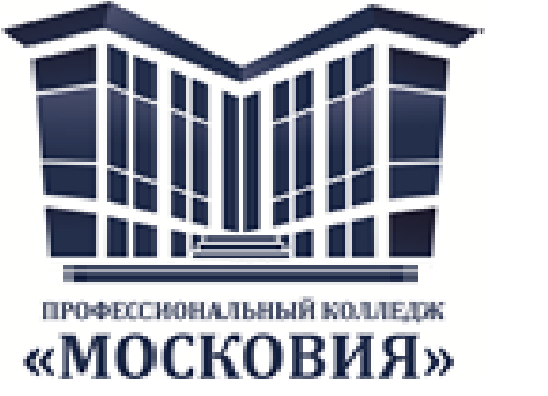 Государственное автономное профессиональноеобразовательное учреждение московской области«профессиональный КОЛЛЕДЖ «московия»